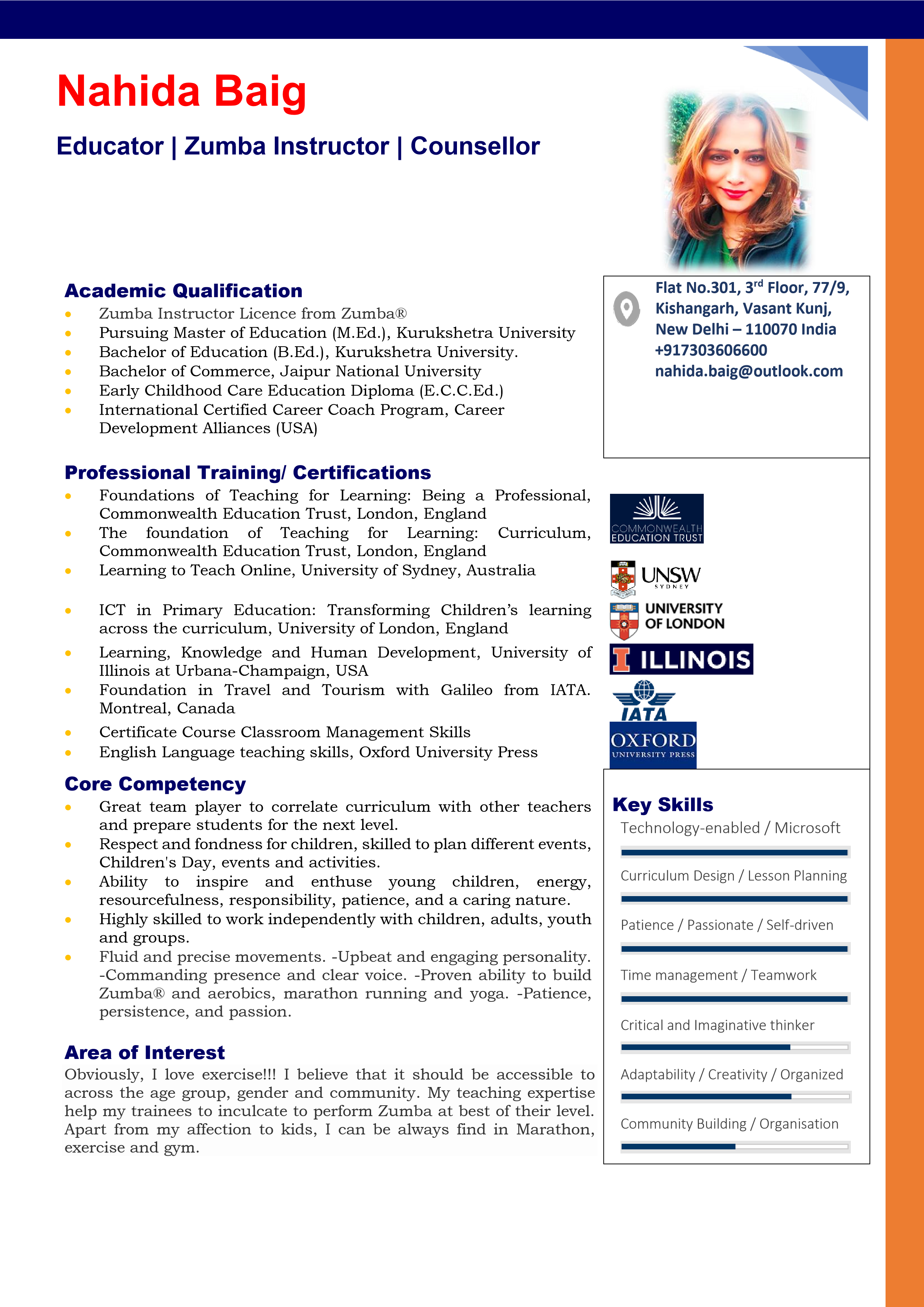 Taught children the fundamental skills of math, science, ICT, and language through various methods of teaching. Responsible to conduct extracurricular activities for the students. Created lesson plans that cover all subjects on a daily, weekly, and monthly basis. Incorporated learning into all activities even plays a tile. Prepared students for various activities. (Annual Day, Grand Parents Day, Sports Day, Annual Fete) Maintained a safe and healthy environment for children - Held responsibility for child safety while in school premises. Promoted activities which encouraged children to develop new ideas  	Lead Zumba® gym classes geared toward beginners and active senior citizens. 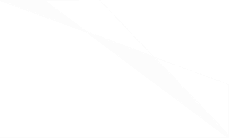 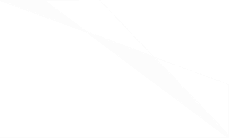 Combine Zumba® core rhythms (Merengue, Salsa, Cumbia, and Reggaeton) with approved dance and choreography. Enhance students’ overall levels of muscular conditioning, balance, flexibility, and cardiovascular health. Design workouts to meet students’ needs (older adults versus younger adults). Earn high satisfaction scores, and use passion and enthusiasm to infuse a love of fitness among students. Started with teaching two classes a week; demand and skill currently able to teach five weekly. Taught a variety of group fitness classes to multiple populations (ex: aerobics to kids, swimming to senior citizens). Developed lesson plans to maximize students’ chances of success. Identified a general goal for each class to give focus and to set expectations (ex: to improve flexibility, to lose weight, to simply get moving more). Experience  My Edubag- IDeserve Education private Limited 	 	 	 	Currently working  Modern School, Vasant Vihar, Delhi, India  	 	 	 	 	August 2018-June 2020 Indian School Muscat, Muscat, Oman   	 	 	 	 	August 2016-April 2018 Sarti International School, Gwalior, MP, India   	 	 	 	April 2013-July 2016 Shantiniketan Public School & Jr. College, Bombay, India 	 	 	Aug 2011- March 2013 Euro Kids, New Panvel branch, Bombay  	 	 	 	 	Sept 2010 - July 2011 Nummer Eins Services, Bombay, India   	 	 	 	 	Dec 2003 - Feb 2006 Page point Services Pvt. Ltd.  Bombay, India   	 	 	 	March 2004 - Dec 2004 References  	 Swati Roy 	Gyanendra Tewatia Principal 	Vice President  Shantiniketan Public School 	Fitso by Zomato New Panvel, Raigad, Mumbai, India 	Email:  igyan@outlook.com Email:  principalshantiniketan@gmail.com 	+919958628767 Mobile: +91- 9987024436, +917498018331 	 Mr.Piyush Vaishnava 	 Principal  	 Podar International School, MP, India 	 Email: pv917@hotmail.com 	 9977002825, 8077838990, 8291200891 	 